       Volunteer Group 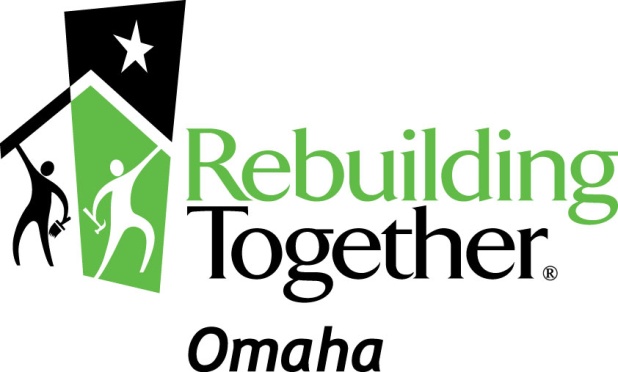     Interest FormContact name:       Contact email:       					Contact phone:       		Group name:       					Appx number of group members:     Are there any military veterans in the group:       Any allergies to consider (pets, latex, mold, etc.):       How frequently is your group interested in volunteering?  Requested length of volunteer activity (in hours):       Time of day preference, if any (morning, afternoon, etc.):       Please list any scheduling requirements or requests, specific day/date/time requests, etc.:Approximate number of group members at each skill level listed below:     Light - includes cleaning, painting, yard work, minor repairs     Medium - includes limited construction and/or mechanical experience     Heavy - includes trained laborers or licensed contractors or like experience Please list any specific skills or experience you group members can bring (carpentry, masonry, drywall/plaster, plumbing, electrical, landscaping, etc.):